Corso di insegnamento  “MANAGEMENT E MARKETING DELLE IMPRESE DEL TERZO SETTORE ”Corso di Laurea Magistralein Progettazione e Gestione dei servizi socialiI ANNOAA 2014-2015 – docente titolare: prof. Monica FaitSemestre: annuale Crediti 12 Cfu ore 901) Presentazione e obiettivi del corsoIl corso si sviluppa su tre aree. Nella prima parte verranno fornite le conoscenze di base relativa alla gestione delle aziende. Nella seconda si affronterà il funzionamento tipico delle imprese del terzo settore. Gli studenti approfondiranno le tematiche gestionali inerenti il governo dell’impresa, la gestione ed il controllo a livello delle singole aree funzionali ed  il percorso strategico necessario per creare e mantenere la competitività nell’attuale contesto economico. La terza parte è un focus sulle strategie di marketing come fonte del vantaggio competitivo. Inoltre, parte integrante dell’apprendimento sarà la discussione di casi aziendali.Prima parte  L'azienda come sistemaLa componente personaleLa dinamica mezziLe funzioni aziendali / la componente org.Le organizzazioni no profit.Seconda parte Il ruolo dell’azienda non profit  nel contesto economico e socialeLe differenti tipologie aziendaliLe relazioni tra l’azienda ed il contesto competitivoL’economicità quale obiettivo fondamentale della gestione aziendaleLe aziende non profit e lo sviluppo del terzo settoreLe varie tipologie di soggetti non profitLa classificazione aziendalistica delle non profitLe tipologie giuridiche delle imprese del terzo settoreI caratteri aziendali tipici del mondo non profitLa funzione raccolta fondiI caratteri gestionali delle aziende non profitLe differenza gestionali con il mondo profitGli strumenti di gestione: pianificazione, programmazione e controlloLa valutazione dell’economicità per le aziende non profitL’efficacia e l’efficienza quali misuratori del valore dell’impresaIl finanziamento nelle aziende non profit Terza ParteLe strategie di marketing Gli elementi del marketing mixLe campagne di comunicazione sociale L’innovazione tramite il web 2.0Bibliografia:N. Di Cagno,  S. Adamo, F. Giaccari, Lineamenti di Economia Aziendale, Cacucci, Bari, 2011 I  Parte (cap. 1, 3) II Parte (cap. 2, 3)G. Fiorentini , F. Calò , Impresa sociale & innovazione sociale. Imprenditorialità nel terzo settore e nell'economia sociale: il modello IS&IS,  Franco Angeli 2013 Materiale didattico a cura del docente sarà disponibile nel sito del corso 2) Conoscenze e abilità da acquisireGli studenti acquisiranno conoscenze relative alle dinamiche gestionali ed organizzative interne al sistema delle aziende no profit e di  interazione con l’ambiente di riferimento al fine di acquisire competenze ed abilità nella formulazione di adeguate strategie competitive.3) PrerequisitiNessuno4) Docenti coinvolti nel modulo didatticoProf. Monica Fait5) Metodi didattici e modalità di esecuzione delle lezioniIl corso alterna lezioni teoriche con sviluppo di casi aziendali e lavori di gruppo su realtà aziendali reali.6) Materiale didatticoSlide, video 7) Modalità di valutazione degli studentiProva OralePer i Frequentanti: Esonero intermedio e prova orale finale così determinata: Partecipazione in aula (10%), Presentazione dei lavori di gruppo sviluppati sul management dell'Azienda non profit (60%),  Prova orale sui contenuti trattati in aula (30%) Modalità di prenotazione dell’esame e date degli appelliGli studenti possono prenotarsi per l’esame finale esclusivamente utilizzando le modalità previste dal sistema VOL										        	          Il Docente                                                         Prof. ssa Monica Fait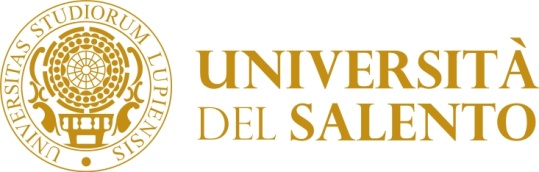 FACOLTÀDI SCIENZE DELLA FORMAZIONE, SCIENZE POLITICHE E SOCIALI